*Sila kembalikan borang ini kepada Unit Latihan, Cawangan Sumber Manusia 2 minggu sebelum tarikh programJWN500/11/3-BKS(2)DNJWN500/11/3-BKS(2)DN edisi4/14JWN500/11/3-BKS(2)DN edisi4/14JWN500/11/3-BKS(2)DN edisi4/14JWN500/11/3-BKS(2)DN edisi4/14JWN500/11/3-BKS(2)DN edisi4/14JWN500/11/3-BKS(2)DN edisi4/14JWN500/11/3-BKS(2)DN edisi4/14JWN500/11/3-BKS(2)DN edisi4/14JWN500/11/3-BKS(2)DN edisi4/14JWN500/11/3-BKS(2)DN edisi4/14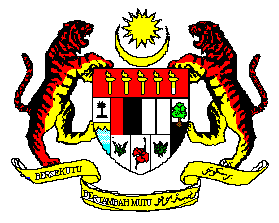 BORANG PERMOHONANKURSUS DALAM NEGARA ANJURAN SWASTA/AGENSI LAIN (BERBAYAR)BORANG PERMOHONANKURSUS DALAM NEGARA ANJURAN SWASTA/AGENSI LAIN (BERBAYAR)BORANG PERMOHONANKURSUS DALAM NEGARA ANJURAN SWASTA/AGENSI LAIN (BERBAYAR)BORANG PERMOHONANKURSUS DALAM NEGARA ANJURAN SWASTA/AGENSI LAIN (BERBAYAR)BORANG PERMOHONANKURSUS DALAM NEGARA ANJURAN SWASTA/AGENSI LAIN (BERBAYAR)BORANG PERMOHONANKURSUS DALAM NEGARA ANJURAN SWASTA/AGENSI LAIN (BERBAYAR)BORANG PERMOHONANKURSUS DALAM NEGARA ANJURAN SWASTA/AGENSI LAIN (BERBAYAR)BORANG PERMOHONANKURSUS DALAM NEGARA ANJURAN SWASTA/AGENSI LAIN (BERBAYAR)BORANG PERMOHONANKURSUS DALAM NEGARA ANJURAN SWASTA/AGENSI LAIN (BERBAYAR)BORANG PERMOHONANKURSUS DALAM NEGARA ANJURAN SWASTA/AGENSI LAIN (BERBAYAR)BORANG PERMOHONANKURSUS DALAM NEGARA ANJURAN SWASTA/AGENSI LAIN (BERBAYAR)MAKLUMAT PERIBADIMAKLUMAT PERIBADIMAKLUMAT PERIBADIMAKLUMAT PERIBADIMAKLUMAT PERIBADIMAKLUMAT PERIBADIMAKLUMAT PERIBADIMAKLUMAT PERIBADIMAKLUMAT PERIBADIMAKLUMAT PERIBADIMAKLUMAT PERIBADIMAKLUMAT PERIBADINama		Nama		:No.K/P BaharuNo.K/P Baharu:Jawatan/GredJawatan/Gred:BahagianBahagian:No. Tel. PejabatNo. Tel. Pejabat:No. Tel. BimbitNo. Tel. Bimbit:No. Faks :No. Faks :E-melE-mel:MAKLUMAT KURSUS YANG DIPOHONMAKLUMAT KURSUS YANG DIPOHONMAKLUMAT KURSUS YANG DIPOHONMAKLUMAT KURSUS YANG DIPOHONMAKLUMAT KURSUS YANG DIPOHONMAKLUMAT KURSUS YANG DIPOHONMAKLUMAT KURSUS YANG DIPOHONMAKLUMAT KURSUS YANG DIPOHONMAKLUMAT KURSUS YANG DIPOHONMAKLUMAT KURSUS YANG DIPOHONMAKLUMAT KURSUS YANG DIPOHONMAKLUMAT KURSUS YANG DIPOHONNama Kursus	:Nama Kursus	:Nama Kursus	:Nama Kursus	:Nama Kursus	:Nama Kursus	:Nama Kursus	:Nama Kursus	:Nama Kursus	:Nama Kursus	:Nama Kursus	:Nama Kursus	:Penganjur	:Penganjur	:Penganjur	:Penganjur	:Penganjur	:Penganjur	:Penganjur	:Penganjur	:Penganjur	:Penganjur	:Penganjur	:Penganjur	:Tempat Kursus	:Tempat Kursus	:Tempat Kursus	:Tempat Kursus	:Tempat Kursus	:Tempat Kursus	:Tempat Kursus	:Tempat Kursus	:Tempat Kursus	:Tempat Kursus	:Tempat Kursus	:Tempat Kursus	:Tarikh Kursus	:Tarikh Kursus	:Tarikh Kursus	:Tarikh Kursus	:Tarikh Kursus	:Tarikh Kursus	:Tempoh Kursus		:Tempoh Kursus		:Tempoh Kursus		:Tempoh Kursus		:Tempoh Kursus		:Tempoh Kursus		:Kos Kursus	: Kos Kursus	: Kos Kursus	: Kos Kursus	: Kos Kursus	: Kos Kursus	: Kos Kursus	: Kos Kursus	: Kos Kursus	: Kos Kursus	: Kos Kursus	: Kos Kursus	: JustifikasiPermohonan Kursus*sila lampirkan brosur kursus / maklumatJustifikasiPermohonan Kursus*sila lampirkan brosur kursus / maklumat: : : : : : : : : : DEKLARASIDEKLARASIDEKLARASIDEKLARASIDEKLARASIDEKLARASIDEKLARASIDEKLARASIDEKLARASIDEKLARASIDEKLARASIDEKLARASISaya mengaku bahawa semua keterangan di atas adalah benar dan kursus yang dipohon berkaitan tugasan hakiki yang dapat memberikan nilai tambah kepada saya dalam menyampaikan perkhidmatan demi kepentingan jabatan.----------------------------------------------------Nama :                         							     Tarikh : Cop Rasmi Jawatan :Saya mengaku bahawa semua keterangan di atas adalah benar dan kursus yang dipohon berkaitan tugasan hakiki yang dapat memberikan nilai tambah kepada saya dalam menyampaikan perkhidmatan demi kepentingan jabatan.----------------------------------------------------Nama :                         							     Tarikh : Cop Rasmi Jawatan :Saya mengaku bahawa semua keterangan di atas adalah benar dan kursus yang dipohon berkaitan tugasan hakiki yang dapat memberikan nilai tambah kepada saya dalam menyampaikan perkhidmatan demi kepentingan jabatan.----------------------------------------------------Nama :                         							     Tarikh : Cop Rasmi Jawatan :Saya mengaku bahawa semua keterangan di atas adalah benar dan kursus yang dipohon berkaitan tugasan hakiki yang dapat memberikan nilai tambah kepada saya dalam menyampaikan perkhidmatan demi kepentingan jabatan.----------------------------------------------------Nama :                         							     Tarikh : Cop Rasmi Jawatan :Saya mengaku bahawa semua keterangan di atas adalah benar dan kursus yang dipohon berkaitan tugasan hakiki yang dapat memberikan nilai tambah kepada saya dalam menyampaikan perkhidmatan demi kepentingan jabatan.----------------------------------------------------Nama :                         							     Tarikh : Cop Rasmi Jawatan :Saya mengaku bahawa semua keterangan di atas adalah benar dan kursus yang dipohon berkaitan tugasan hakiki yang dapat memberikan nilai tambah kepada saya dalam menyampaikan perkhidmatan demi kepentingan jabatan.----------------------------------------------------Nama :                         							     Tarikh : Cop Rasmi Jawatan :Saya mengaku bahawa semua keterangan di atas adalah benar dan kursus yang dipohon berkaitan tugasan hakiki yang dapat memberikan nilai tambah kepada saya dalam menyampaikan perkhidmatan demi kepentingan jabatan.----------------------------------------------------Nama :                         							     Tarikh : Cop Rasmi Jawatan :Saya mengaku bahawa semua keterangan di atas adalah benar dan kursus yang dipohon berkaitan tugasan hakiki yang dapat memberikan nilai tambah kepada saya dalam menyampaikan perkhidmatan demi kepentingan jabatan.----------------------------------------------------Nama :                         							     Tarikh : Cop Rasmi Jawatan :Saya mengaku bahawa semua keterangan di atas adalah benar dan kursus yang dipohon berkaitan tugasan hakiki yang dapat memberikan nilai tambah kepada saya dalam menyampaikan perkhidmatan demi kepentingan jabatan.----------------------------------------------------Nama :                         							     Tarikh : Cop Rasmi Jawatan :Saya mengaku bahawa semua keterangan di atas adalah benar dan kursus yang dipohon berkaitan tugasan hakiki yang dapat memberikan nilai tambah kepada saya dalam menyampaikan perkhidmatan demi kepentingan jabatan.----------------------------------------------------Nama :                         							     Tarikh : Cop Rasmi Jawatan :Saya mengaku bahawa semua keterangan di atas adalah benar dan kursus yang dipohon berkaitan tugasan hakiki yang dapat memberikan nilai tambah kepada saya dalam menyampaikan perkhidmatan demi kepentingan jabatan.----------------------------------------------------Nama :                         							     Tarikh : Cop Rasmi Jawatan :Saya mengaku bahawa semua keterangan di atas adalah benar dan kursus yang dipohon berkaitan tugasan hakiki yang dapat memberikan nilai tambah kepada saya dalam menyampaikan perkhidmatan demi kepentingan jabatan.----------------------------------------------------Nama :                         							     Tarikh : Cop Rasmi Jawatan :ULASAN PENYELIAULASAN PENYELIAULASAN PENYELIAULASAN PENYELIAULASAN PENYELIAULASAN PENYELIAULASAN PENYELIAULASAN PENYELIAULASAN PENYELIAULASAN PENYELIAULASAN PENYELIAULASAN PENYELIASaya dengan ini *menyokong/ tidak menyokong permohonan dan bersedia memberi pelepasan kepada pegawai di atas untuk mengikuti kursus seperti yang dipohon.Ulasan jika ada: _______________________________________________________________________________________________________________________________________________________________________________________________________________________________________________________----------------------------------------------------Nama :                         							     Tarikh : Cop Rasmi Jawatan :Saya dengan ini *menyokong/ tidak menyokong permohonan dan bersedia memberi pelepasan kepada pegawai di atas untuk mengikuti kursus seperti yang dipohon.Ulasan jika ada: _______________________________________________________________________________________________________________________________________________________________________________________________________________________________________________________----------------------------------------------------Nama :                         							     Tarikh : Cop Rasmi Jawatan :Saya dengan ini *menyokong/ tidak menyokong permohonan dan bersedia memberi pelepasan kepada pegawai di atas untuk mengikuti kursus seperti yang dipohon.Ulasan jika ada: _______________________________________________________________________________________________________________________________________________________________________________________________________________________________________________________----------------------------------------------------Nama :                         							     Tarikh : Cop Rasmi Jawatan :Saya dengan ini *menyokong/ tidak menyokong permohonan dan bersedia memberi pelepasan kepada pegawai di atas untuk mengikuti kursus seperti yang dipohon.Ulasan jika ada: _______________________________________________________________________________________________________________________________________________________________________________________________________________________________________________________----------------------------------------------------Nama :                         							     Tarikh : Cop Rasmi Jawatan :Saya dengan ini *menyokong/ tidak menyokong permohonan dan bersedia memberi pelepasan kepada pegawai di atas untuk mengikuti kursus seperti yang dipohon.Ulasan jika ada: _______________________________________________________________________________________________________________________________________________________________________________________________________________________________________________________----------------------------------------------------Nama :                         							     Tarikh : Cop Rasmi Jawatan :Saya dengan ini *menyokong/ tidak menyokong permohonan dan bersedia memberi pelepasan kepada pegawai di atas untuk mengikuti kursus seperti yang dipohon.Ulasan jika ada: _______________________________________________________________________________________________________________________________________________________________________________________________________________________________________________________----------------------------------------------------Nama :                         							     Tarikh : Cop Rasmi Jawatan :Saya dengan ini *menyokong/ tidak menyokong permohonan dan bersedia memberi pelepasan kepada pegawai di atas untuk mengikuti kursus seperti yang dipohon.Ulasan jika ada: _______________________________________________________________________________________________________________________________________________________________________________________________________________________________________________________----------------------------------------------------Nama :                         							     Tarikh : Cop Rasmi Jawatan :Saya dengan ini *menyokong/ tidak menyokong permohonan dan bersedia memberi pelepasan kepada pegawai di atas untuk mengikuti kursus seperti yang dipohon.Ulasan jika ada: _______________________________________________________________________________________________________________________________________________________________________________________________________________________________________________________----------------------------------------------------Nama :                         							     Tarikh : Cop Rasmi Jawatan :Saya dengan ini *menyokong/ tidak menyokong permohonan dan bersedia memberi pelepasan kepada pegawai di atas untuk mengikuti kursus seperti yang dipohon.Ulasan jika ada: _______________________________________________________________________________________________________________________________________________________________________________________________________________________________________________________----------------------------------------------------Nama :                         							     Tarikh : Cop Rasmi Jawatan :Saya dengan ini *menyokong/ tidak menyokong permohonan dan bersedia memberi pelepasan kepada pegawai di atas untuk mengikuti kursus seperti yang dipohon.Ulasan jika ada: _______________________________________________________________________________________________________________________________________________________________________________________________________________________________________________________----------------------------------------------------Nama :                         							     Tarikh : Cop Rasmi Jawatan :Saya dengan ini *menyokong/ tidak menyokong permohonan dan bersedia memberi pelepasan kepada pegawai di atas untuk mengikuti kursus seperti yang dipohon.Ulasan jika ada: _______________________________________________________________________________________________________________________________________________________________________________________________________________________________________________________----------------------------------------------------Nama :                         							     Tarikh : Cop Rasmi Jawatan :Saya dengan ini *menyokong/ tidak menyokong permohonan dan bersedia memberi pelepasan kepada pegawai di atas untuk mengikuti kursus seperti yang dipohon.Ulasan jika ada: _______________________________________________________________________________________________________________________________________________________________________________________________________________________________________________________----------------------------------------------------Nama :                         							     Tarikh : Cop Rasmi Jawatan :ULASAN BAHAGIAN KHIDMAT PENGURUSANUlasan Kewangan: _________________________________________________________________________________________ _________________________________________________________________________________________ _________________________________________________________________________________________Sehingga ____________________, baki kewangan terhadap kursus-kursus berbayar yang telah dilaksanakan adalah sebanyak RM _________________. Baki selepas ditolak perolehan ini ialah RM_________________.Baki kewangan OS ______________  Aktiviti/ Program _________________________             Baki akhir pada_____________________  RM __________________       Baki Selepas ditolak perolehan di atas RM _______________________ --------------------------------------------------------------       (Untuk diisi Cawangan Kewangan dan Akaun)Nama     :          Jawatan :                                                                 Tarikh :                                                                                          Ulasan Pengarah Bahagian Khidmat Pengurusan   Dengan hormatnya permohonan pegawai untuk mengikuti kursus ini dengan anggaran kos sebanyak      RM __________________  DISOKONG/ TIDAK DISOKONG untuk pertimbangan dan kelulusan jua.----------------------------------------------------                                       Nama     :                                                                                          Jawatan :                                                                   Tarikh :KEPUTUSAN KETUA JABATANSaya * MELULUSKAN/ TIDAK MELULUSKAN perakuan Bahagian Khidmat Pengurusan di atas cadangan perolehan kursus tersebut Ulasan jika ada: _______________________________________________________________________________________________________________________________________________________________________________________________________________________________________________________-----------------------------------------------------------Nama :                         							     Tarikh : Cop Rasmi Jawatan :